LES PASSEJAÏRES DE VARILHES                    				  	 FICHE ITINÉRAIRELA BASTIDE DE SEROU n° 72"Cette fiche participe à la constitution d'une mémoire des itinéraires proposés par les animateurs du club. Eux seuls y ont accès. Ils s'engagent à ne pas la diffuser en dehors du club."Date de la dernière mise à jour : 9 juillet 2019La carte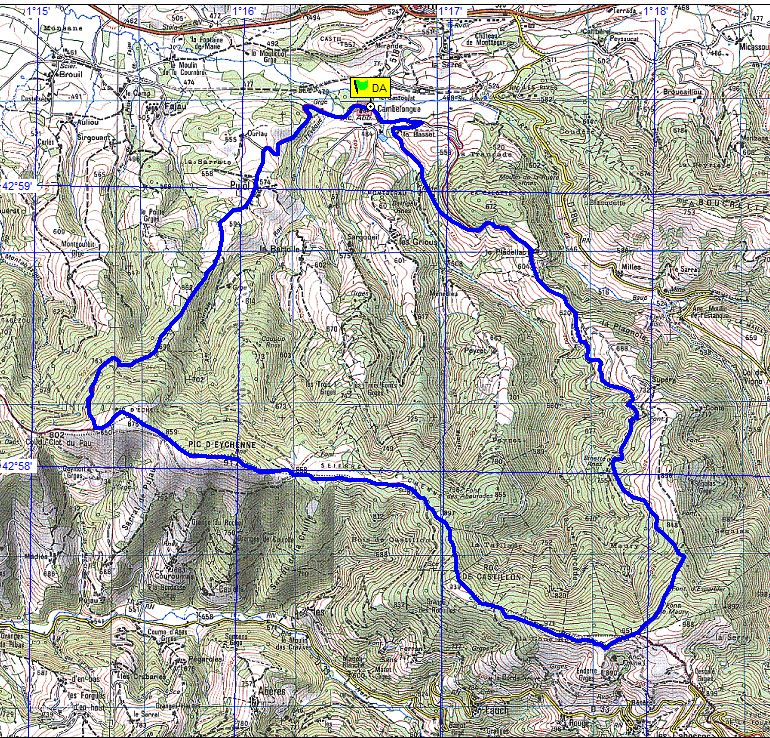 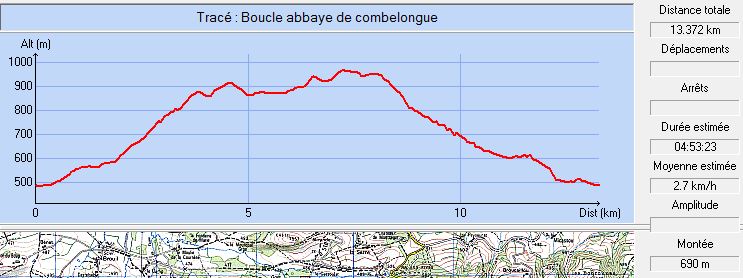 Commune de départ et dénomination de l’itinéraire : Rimont – Parking au bord de la route, 50 mètres après l’entrée de l’abbaye de Combelongue – Pic d’Eychenne et Roc de Castillon en boucle depuis l’abbaye de Combelongue Date, animateur(trice), nombre de participants (éventuel) :05.12.2012 – J. Cumenges (annulé)05.04.2013 – J. Cumenges15.03.2016 – T. Barrière – 18 participants (Reportage photos)15.03.2018 – P. Emlinger – 15 participants (Reportage photos)L’itinéraire est décrit sur les supports suivants : Topo-guide de l’office de tourisme du Séronais – Balade n° 6 – Page 17Classification, temps de parcours, dénivelé positif, distance, durée :Randonneur – 5h00 – 575 m – 14 km - JournéeBalisage : JauneParticularité(s) : Site ou point remarquable :Le parcours en crête du Pic d’Eychel au col situé après le Cour RougeLe moulin de CombelongeL’abbaye de Combelonge (ne se visite qu’exceptionnellement)Trace GPS : OuiDistance entre la gare de Varilhes et le lieu de départ : 37 kmObservation(s) : Le parking préconisé est petit. S’il y a beaucoup de voitures, on se garera au parking de l’ancienne gare de Rimont.A l’occasion de cette sortie, on peut programmer une visite de la salaisonnerie "Le grenier à jambon" (Vente sur place)